附件2邱县2024年博硕引才测评试讲题目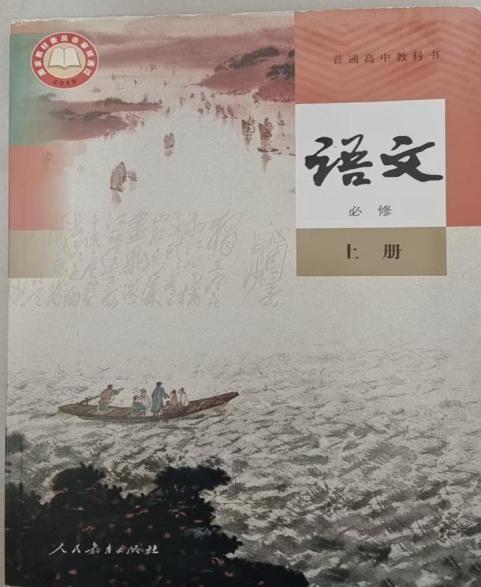 语文：必修 上册内容：第三单元  7.归园田居（其一）页数：59页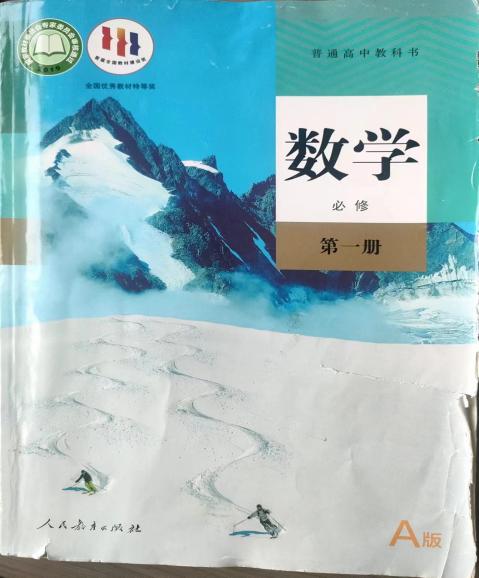 数学：必修  第一册内容：第三章  函数及其性质  函数的基本性质--单调性页数：76-79 页         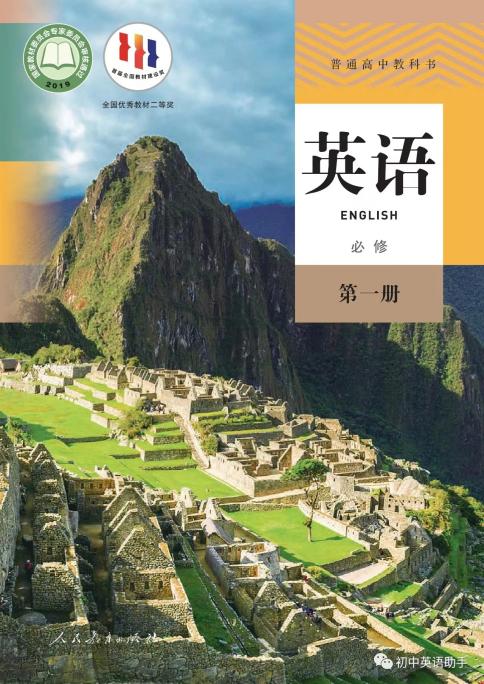 英语：必修一内容：Unit3 Reading and Thinking: Living Legends页数: 38-39页物理：必修 第一册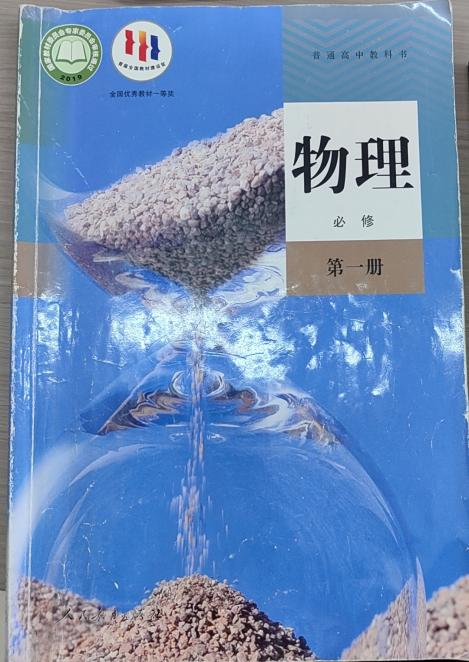 内容：第一章 运动的描述3.位置变化快慢的描述—速度页数：21-26页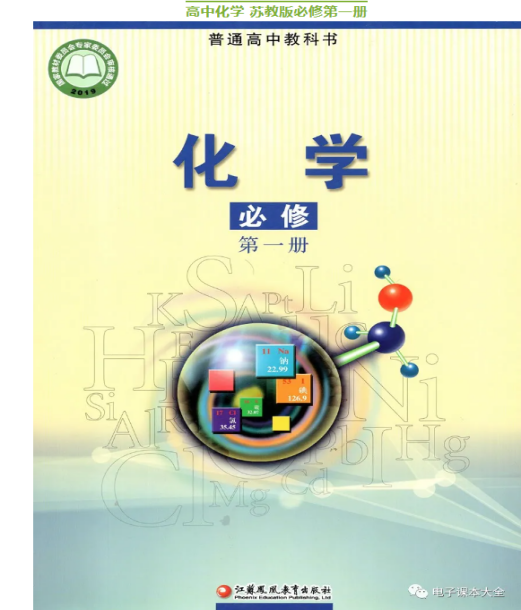 化学：必修  第一册内容：专题3 从海水中获得的化学物质第一单元 氯气及氯的化合物第二节 氯气的性质及应用页数：60-63页生物：必修  第一册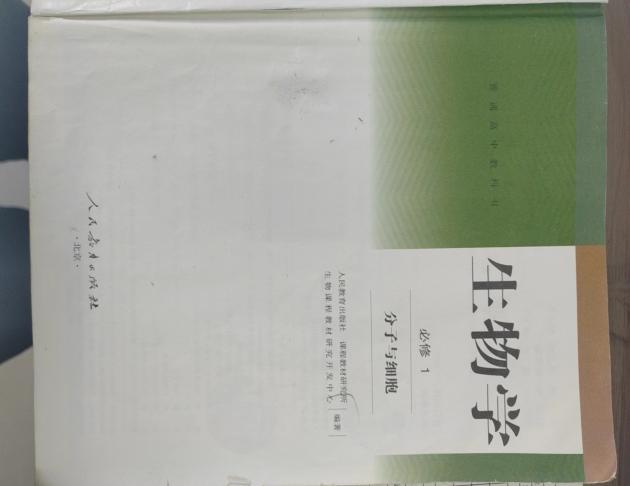 内容：第三章第一节细胞膜的结构和功能页数：40-45页历史: 必修《中外历史纲要上》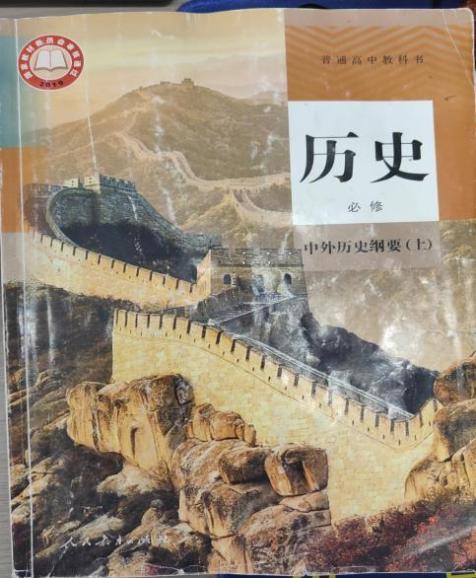 内容: 第六单元 辛亥革命与中华民国的建立  第 18 课  辛亥革命页数:110-114页     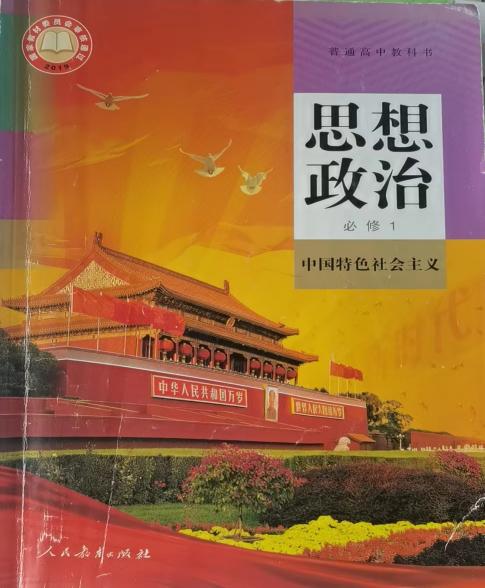 政治：必修 第一册内容：第四课 《只有坚持和发展中国特色社会主义才能实现中华民族伟大复兴》4.1 中国特色社会主义进入新时代页数：42-47页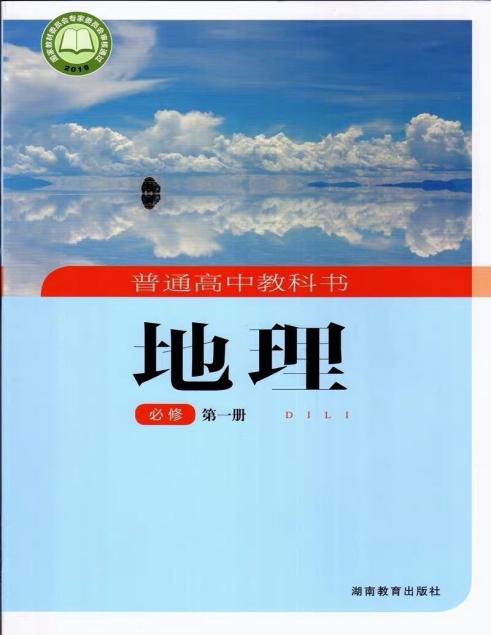 地理：必修 第一册	内容：第四章 地球上的水1.水循环页数：89-95页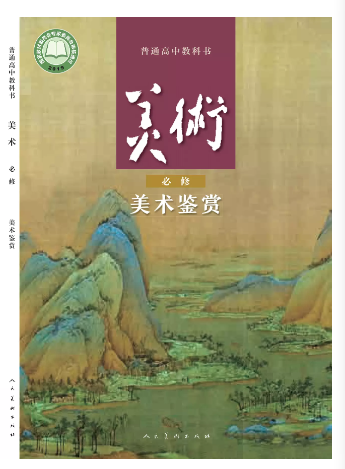 美术：人教版必修  美术鉴赏内容：第九课  美在民间—中国民间美术页数：74-83页音乐： 必修 《音乐鉴赏》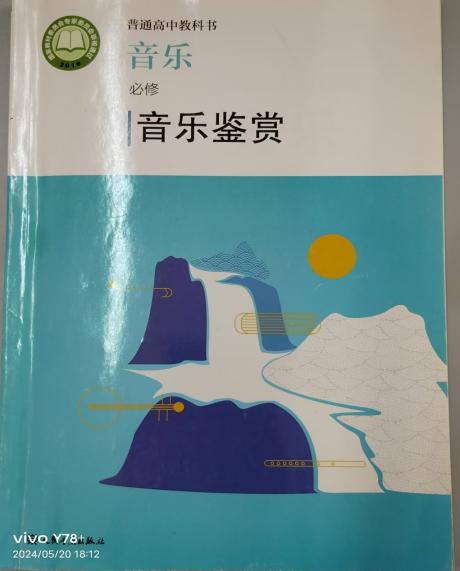 内容： 第二单元 第三节 汉族民歌页数：18--22页微机：必修一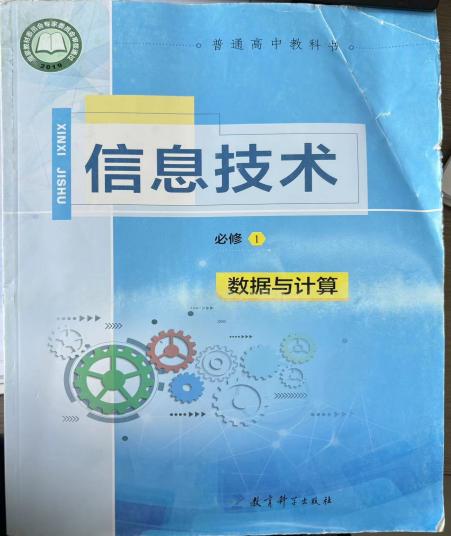 内容：第二章 编程计算      2.1计算机解决问题的过程页数：20-24页心理：北师大版高一 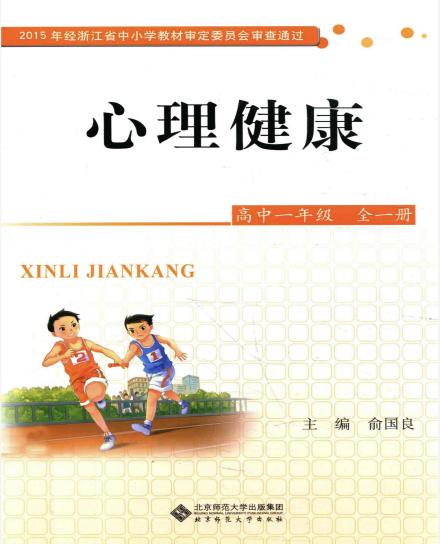 全一册《心理健康》内容：第三单元 自我与自信第六课 建立自信页数：61-71页